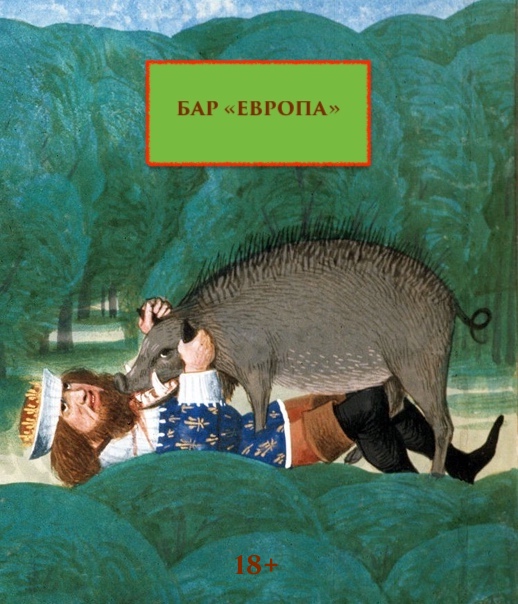 Игнат Кунилов i@ignat-kunilov.ruпьеса
БАР «ЕВРОПА» 
социальная сатира в трех картинах18+2022
ДЕЙСТВУЮЩИЕ ЛИЦА: Бар «Южный»: Борислав Петрович — пивной мастер. Пьет водку.
Джозеф —  избранный городничий, веселый. Пьет виски.Мартинес — держит ферму, имеет утонченные манеры, любит выпить деликатное вино.Рудольф —  начальник вокзала, пьет крепкое. Имеет сбережения, щепетилен.Петька —  племянник Борислава, гонит самогон, болтун. Помогает Бориславу по хозяйству, но хочет иметь свой кран. Пьет без разбору.Иоганнес — ростовщик, острожный. Выпивает коллекционное. Единственный, кто получает корреспонденцию.Сезар —  молодой, темпераментный. Пьет джин вперемешку. Купеческий сын.Сильвестр —  носит широкополую шляпу. Имеет зависимости. Пьет бодягу.«Ковбой» Мило — в прошлом бандит. Пьет крепкое. Имеет связи с Кшишом и Бориславом.Кшиш — контрабандист, делает вид что пьет. Малосговорчив. Возит сырье, недолюбливает Рудольфа и Иоганнеса. Сократ —  повар, особо не пьет, веселый. В блатные дела не лезет.Михаль —  спокойный как скандинав. Выписывает журналы.Йорген —  отмороженный брат его, зимой ходит в шортах. Оба пьют светлое.Язычник Ярулло —  в себе; юродивый. Философ-бомж. Не пьет, но допивает из пустых бутылок, поэтому Борпетр держит его на поводке. Бар «Северный»: Бурхан Бурханович  —  восточный мужчина без возраста, скрытный, пьет чай. 
Старик Якудзо — мудрейший, пьет воду. Не показывается на людях.Джан-сан - берсерк, повар-самурай; братья-повара - охрана. Мужчина, Женщина, Двое Детей - семья беженцев.ИНТРО

На телеге запряженной двумя лошадьми, едет СЕМЬЯ ИЗ ЧЕТЫРЕХ ЧЕЛОВЕК, БЕЖЕНЦЫСзади медленно проплывают пейзажи пустыни, вперемешку с некими событиями и разрушениями. Отец гладит сына по голове, мол, не грусти. Сын играет на варгане. 
ЗВУЧИТ ГРОМ, отец достает зонт и держит над детьми. 
По радио доносится что-то из кантри или Боба Дилана*.Телега катится. Мимо проносится покоцанный стихиями дорожный знак: 
БАР «ЕВРОПА» 1 миля КАРТИНА 1 СЦЕНА 1 Просторный бар. В некотором роде состоящий из двух барных стоек правой и левой - Северной и Южной. 
В Южной - три-четыре стола, за одним основным - основная группа мужчин, играющих в карты. Шляпы, сигары, кто-то по-богаче, кто-то как оборванцы. Посреди зала стоят ведра и тазы — под дырами в потолке. С крыши капает вода. Иногда повару Сократу или сподручному Петьке приходится сливать ведра и уносить.
Северный бар пустой, и там только один чайный столик. Душераздирающий крик за кулисами -(ЯРУЛЛО). О, копеечка!ВСЕ. УАХАХАХХАХА!
(занавес поднимается)
СМЕХ и выстрел в потолок, в крышу.Играет фортепиано. Все веселятся. ЯРУЛЛО стоит с вытянутой в руке копеечкой и быстро её прячет.БОРИС ПЕТРОВИЧ бадяжит пиво за барной стойкой и улыбается. ПЕТЬКА вытирает со стойки. Картежники раскрываются. 
СЕЗАР. Тройка, семёрка….

ИОГАННЕС. Ахах, снова моё!

РУДОЛЬФ. Да чтоб вас. Шпалы мне в печень! Остальные пьют поодаль - МИЛО, КШИШ и СИЛЬВЕСТР. Отдельно от всех сидят БРАТЬЯ - ЙОРЕГН И МИХАЛЬ. Читают книжку и журнал, иногда меняются. 
БОРИС ПЕТРОВИЧ. На прошлой неделе….  так-ссчитает деньги… БОРИС ПЕТРОВИЧ.  50…. 10 сантимов… Господа, прошу взнос за прошлую неделю. Все кидают в шляпу мелочь. Сильвестр делает знак что у него нету. За него кидает МИЛО. Делает знак, что всё в порядке. Незаметно в Северном баре появится  БУРХАН БУРХАНОВИЧ. Он пьет чай, затем громко спит. ЯРУЛЛО. Копеечку! Ему со стола падет фишечка. Он её прячет и собирает крошки с полу. ЯРУЛЛО. Всё поборы да крыша, изобрели б чего! Умники!СОКРАТ выносит блюдоСОКРАТ Пшш, нечесть.  (пинает ЯРУЛЛО как драную кошку) СОКРАТ. Фригадельки в супе!ЯРУЛЛО. пьет воду из ведра, никто не обращает на него внимание.
МАРТИНЕС. Дживс, вы гений!
смеются 
ИОГАННЕС. Опять это стряпня, не могу… (тушит сигару в котлете)
МАРТИНЕС. Восхитительно, это при нынешнем то урожае!

ИОГАННЕС. Знали б вы чья свинина…. 
Кшиш и Мило смеются про что-то своё. ДЖОЗЕФ. Ммм… божественный соус, Сократ! ИОГАННЕС. …куска бы в рот не взяли.
РУДОЛЬФ. Ппр-много благодарен! БОРИС ПЕТРОВИЧ. Господа, потому мы и дезинфицируемся! Это в наше то время - самое главное!

Борис и Петька выносят на стол напитки. Борис подносит каждому его напиток и называет.
БОРИС ПЕТРОВИЧ. Самогончик, прошу! 
БОРИС ПЕТРОВИЧ. Настоечка, к супчику. Своя собственная! Синьоре (к Сезару).
БОРИС ПЕТРОВИЧ. Герр, Рудольф? 

РУДОЛЬФ. Данке виле. 

БОРИС ПЕТРОВИЧ. Сэр, Джозеф? 
ДЖОЗЕФ. Благодарю!
МАРТИНЕССУ подносит бокал вина. 
БОРИС ПЕТРОВИЧ. Бермудское сухое, пусть постоит. Ваш бокал. 
МАРТИНЕС. Тре-бьян.БОРИС ПЕТРОВИЧ. А вы сами разбирайтесь, пьянчуги! 

Дружный хохот пьянчуг - они и рады тому, что дают. Сильвестру, Кшишу и Мило.

Петька ставит остальным поднос с баджным пивом. С бочонком и дыркой без стаканов. Те сами наливают.  Йорген и Михаэль в порядке - у них налито.СЕЗАР. Ваши карты. (раздает) 
СИЛЬВЕСТР успевает сделать минимальную ставку на центральный стол. 

РУДОЛЬФ. Ну- б-будем! (кидает ставку)

ИОГАННЕС. Два слепых.

ДЖОЗЕФ. Пас.МАРТИНЕС. Пас.

Сезар также скидывает.

ДЖОЗЕФ. Сыграйте уже с ним, кто-нибудь! Любопытно посмотреть!

РУДОЛЬФ. Пас!

СИЛЬВЕСТР. Карту! 
СЕЗАР. Тройка, семерка, туз! 
ИОГАННЕС снова забирает стек. 
ИОГАННЕС. Вот тузы, смотри. 

РУДОЛЬФ. Так… где другой кошелек?
Рудольф неохотно ищет достает банкноты и деньги.СИЛЬВЕСТР опять проигрывает…. СЕЗАР.  Промандовался - место освободил… Давай-давай. СИЛЬВЕСТР возвращается к МИЛО. и КШИШУ. Те тихо шепчутся об одной делюге.Пока картежники играют, БОРИС И ПЕТЬКА ШЕПЧУТСЯ ЗА СТОЙКОЙ. 
БОРИС ПЕТРОВИЧ. Коньяк, вино разбавил? 

ПЕТЬКА. Ну.БОРИС ПЕТРОВИЧ. В пиво тоже спирту нагони на следущий кон.ПЕТЬКА. Ноль-два?
БОРИС ПЕТРОВИЧ. Ноль-три, нам сбыть сухари и колбасу надо пятничные…. 

ПЕТЬКА. Понял…  (уходит за бар)СИЛЬВЕСТР, заняв денег снова лезет в розыгрыш. СЕЗАР. Так, ты куда лезешь? Не уплочено !

Тогда СИЛЬВЕСТР идет к стойке и сам наливает себе сам неприветливую бодягу без упаковки. 

МИЛО. Да ладно, на меня запиши Борис Иваныч! По-братски. 
Борис Петрович выхватывает и сам злобно наливает СИЛЬВЕСТРУ.БОРИС ПЕТРОВИЧ. Зайди потом. СИЛЬВЕСТР.  Но-о, я и сам собирался, четверг как никак, красный день календаря… 
РУДОЛЬФ. (играя) Борь, а Борь, а когда вы наконец уже сделаете прилишно, отдельно зал, комнату игорную, бильярд? Ну, как раньше?
МАРТИНЕС. О, да! Почему не расширяем наш край как привокзальный для туристов, было бы привлекательно иметь такое заведение, чтобы с косточкой! 
БОРИС ПЕТРОВИЧ. А может вы вложиться изволите? Иоганнес молчит. Все молчат. 

СЕЗАР.  Борис Петрович, так говорю, может, там с посадскими перетрещать, чтобы и налоги на игорный бизнес подшить, ну! Вон ж городничий сидит, ну (на Джозефа), он тама бывает!

Джозеф смеется как Доктор Ливси из мультфильма. 

ДЖОЗЕФ. ХА-ХА-ХА. Три десятки! 
БОРИС ПЕТРОВИЧ. Такс, эть. Наличностей не хватает, знаете ли, край наш не богат, от путей основных далек, страждущих немного.. в постоялой уже давно не остановились.. ждем условий! 
ПЕТЬКА. Скажи лучше - кредитсы не дают-с, а чем отдавать? Кому закусь? Оливки?
 ИОГАННЕС. Что я вам говорил? Зарывайте золото в землю. 

МАРТИНЕС. Спасибо! Так бы сделать сначала - и потянутся! 
МИЛО. (фыркает, встревает) А вы, господа, когда кушаетесь, хлеб кушаете небось с маслом и колбасой? Оливки смотрю!
Господа играют. 
МИЛО. И трубку куритесь? С табачком небось? 
Кшиш издает смешок. 
СЕЗАР. Три карты на столе, еще? 
МИЛО. …а вот нам с коллегами уже не хватает на обычный рацион. Вот сухари запасаем. А ведь я не меньше вашего уплатил в свое время в общак!
РУДОЛЬФ. Говорите начисто или не мешайте… Карту!МИЛО. А пашто такой тариф на топливо? А, Рудольфыч? А я всё слышу - «кредитсы будут, когда расширяемся»…

РУДОЛЬФ. А не указ ли от десятого числа, что регулируется индексацией, да за вычетом уже уплаченных налогов по-полам? Вот и калькулируйте. ИОГАННЕС. Старое. Выкиньте. Переиграли, Карл! (стучит по столу)МИЛО. И какого же, извольте спросить? РУДОЛЬФ. Быть не может. Посмотрю! В рабочее время. Согласен. (поддерживает ставку)

КШИШ. Уж писали вам! А вы все смотрите да смотрите…Масть к масти, едрён-батон!ИОГАННЕС. А вы читали бы больше, всё по букве, там же приписано - для такого-то рода деятельности, вы на кадастровый учет вставали? 
МИЛО. Как же. ИОГАННЕС. А земельную комиссию проходили?
МИЛО и КШИШ переглядываются. ИОГАННЕС. Ну вот. Пройдете - вернётесь. А пока - крести, дураки на месте - тариф идет по полной стоимости. КШИШ. (в сторону) Крыса, крючковторная! Бьет по столу кружкой
ИОГАННЕС.  А вы по-мягче! Еще декларацию не сдавали свою. РУДОЛЬФ. (к другому столу, и ко всем) Да ты знаешь, что такое привести грузовой состав, топить в ночь на скоростном участке, чтоб мать-его перемать, доехала хоть одна телега?  Изифов труд! Замерзнуть до смерти в холодном отсеке, держась за мороженный кальмар?  Как мой товарищ давнишний… Упокой Господи… Да, я весь континент пересек и не единожды! Я был на волосок от того, что вам и не мерещилось в бредовом сне, шпалы мне в печень! 

Поэтому вы - кто на месте сидеть, у вас жопы примерзли - в камин подкинуть, крышу починить, да воду вылить! Вы - частники, работаете в удовольствии, отвественности перед собой да небом!
А труд для общего блага народного - облагораживает и ведет к свободе - умственной и внешней. А вам бы только взять, что не прибито! Да продать не делясь! Да эти шпалы и рельсы - это вены мои! И семьи моей в 6-ти поколениях! Так и родился - Фольц-Ваген - народный вагон!
СЕЗАР. Ваше слово герр Рудольф!
РУДОЛЬФ. (продолжает) Топливо - ключ ко всему. Без топлива - ничего не будет работать, и я, я… и Маркс, и Кейнс.. и Фишер! И Адам Смит! Никуда бы не доплыли, без топлива, а экономика - двигатель прогресса! Слышите, дви-га-тель! А двигатель - это топливо. 
ВСЕ. Оо-о. Ну да, ну да…(ИОГАННЕС довольно улыбается, смешная шутка).
МАРТИНЕС. Пас. Но зачем же так категорично…?ЯРУЛЛО. (в ведро) Значит бытиё определяет сознание…?СЕЗАР. Опять завелся…  ваша карта, герр! Считайте ауты! МАРТИНЕС. Вы, безусловно, правы, герр, в части хозяйственной, но как же культура ?
РУДОЛЬФ. Эти потребности есть вторичность - когда удовлетворены первые, извольте согласится. Вкусный бифштекс! МИЛО. (к ЯРУЛЛО) ….пока что твое сознание определяет твое бытиё! (Сильвестру) на, сыграй-ка за нас.… 

СЕЗАР. Карты на столе. Я при своих. 

ДЖОЗЕФ. ПасМАРТИНЕС. Пас. ИОГАННЕС. Двойная. РУДОЛЬФ. Шайзе! Ростовщик хуже вора! Извините. 

Остальные скидывают. СИЛЬВЕСТР.  На всё!СЕЗАР. Че там у тебя? 
СИЛЬВЕСТР. 2,5 шиллингов и столько же то в злотах.СЕЗАР. 3-ка….СИЛЬВЕСТР. Да чтоб тебя! (скидывает) Третий раз тройку даешь! 

СЕЗАР. Пиджак проветри! Не давайте ему деньги. 
СИЛЬВЕСТР. Пшел ты сам! Бастарда, курва свинорылая (кидает карты).

СЕЗАР. С башкой всё в порядке?!ДЖОЗЕФ. Тише, тише. 

СЕЗАР. Проспись! Простите.ДЖОЗЕФ. (улыбается) Господа, господа, ну что вы самом деле! Это же всего лишь игра! 

Прямо на него и на стол капает сверху дождь. 

ЗВУЧИТ ГРОМ
ИОГАННЕС. (зевая, собирает выигрыш.)  Как говорят у нас на родине - всего лишь шутка.

По воде бежит крыса. Открываются двери.Появляется СЕМЬЯ БЕЖЕНЦЕВ. Мужчина, Женщина, двое детей. 

ДЖОЗЕФ. (встает) Добро пожаловать…! Я - городничий Иосеф, а это мои компаньоны. Вы в поисках крова и ночлега? Мужчина кивает. ДЖОЗЕФ. Мы к вашим услугам. Наверху у нас есть все необходимое! 
ДЖЗОЕФ. (галантно) Прошу, это Борис, он распорядится, Петрушка, будьте любезны! 

ПЕТЬКА. Да, сейчас.

ПЕТЬКА берет вещи - те не отдают. ДЖОЗЕФ. О, он отдаст наверху! Таков обычай. (берет ребенка на руки)Он проводит. Будьте как дома! МУЖЧИНА. Офишел? Документас…. (протягивает) ДЖОЗЕФ. Нет, нет не вольте беспокоиться, ха-ха-ха! Все выясним завтра, к полудню вас устроит? Не будем обременять с дороги. ДЖОЗЕФ. Мы - островок Свободы и Просвещенности, и мы стремимся соблюдать основные правила нашей основной Консистенции, а также меж-жанровые Конвенции, теперь вы в безопасности. Все формальности мы, непременно, разрешим завтрашним днем.И доложим генерал-губернатору о вашем визите! Который, совместно с международной миссией - несомненно примет справедливое решения о Вашем дальнейшем положении. ЖЕНЩИНА. Сколько…? (протягивает деньги)ДЖОЗЕФ. Нет, нет. у вас есть права! И оне вам полагаются!(бурные аплодисменты! всех присутствующих) 

ЯРУЛЛО. (из-под стола) А КОПЕЕЧКУ?
ЖЕНЩИНА подает ему монетку.
СЕМЬЯ, ПЕТЬКА (уходят) 

Картежники в это время шепчутся. 

СЕЗАР нагоняет ДЖОЗЕФА, тот идет с ребенком на руках. 

СЕЗАР. Пс, на собрание, через пять минут. 
(дожидаются, все уходят, музыка смолкает).

РУДОЛЬФ. Да-а…!
МАРТИНЕС. О боже, как ж они дошли… 
РУДОЛЬФ. Да я не о том… Такую партию прервали, коллеги, соблаговолите по-быстрее это дело разрешить! БОРИС ПЕТРОВИЧ. Объявляется собрание. Малым кругом. 

Свет темнеет. 

(Нехотя уходят МИЛО, КШИШ, СИЛЬВЕСТР, БРАТЬЯ МИХАЛЬ И ЙОРГЕН.ЯРУЛЛО всегда где-то рядом подглядывает.  БУРХАН БУРХАНОВИЧ спит на своем месте, как бы не видит.)

За главным столом остаются: БОРИС ПЕТРОВИЧ, ДЖОЗЕФ (возвращается), РУДОЛЬФ, ИОГАННЕС, СЕЗАР, МАРТИНЕС. 
МАРТИНЕС. Какой ужас!СЕЗАР. Да уж, давно ль в пути? Не ясно. 
МАРТИНЕС. Оказать помощь! Необходимо. Спасибо Йосиф!

ДЖОЗЕФ. Разумеется. МАРТИНЕС. Обогреть и отогреть, бедняжек!Рудольф (всё это время считая на калькуляторе).РУДОЛЬФ. Позвольте. Надо их решать, мы не потянем.ИОГАННЕС. (кивает) Логично. 
МАРТИНЕС. Простите? СЕЗАР. Фью-фью. (отходит играть в угол на деревянном игровом автомате - средневековой игрушке, которая далее издает звуки падающего деревянного мячика.)
РУДОЛЬФ. Поясню для тех кто в танке - переплаты с учетом содержания…  до 18 лет..оплаты образования… хоз расходы.. 
1 паек - девочка 1 паек мальчик 12 лет 5 сосисок… соска…плюс высшее…один паек женщина  (поднимает глаза)плюс родит ещё…
ИОГАННЕС. Согласен. 
РУДОЛЬФ. Страхование, пенсионные, экология….  памперсы, 
расходы на свечи, электричество, пошлина, временная регистрация… 
ИОГАННЕС. (кивает.) Верно. А дашь чуть-чуть - попросят ещё, и в конце концов… приживутся! 
РУДОЛЬФ. Доп-косты, короче говоря, категоричные. Надо решать. Мочить. Жмура дать. (показывет от уха до уха по горлу) или - занимать. А проценты по переплатам… скажем… показывает калькулятор ИОГАННЕСУ, тот платком лоб вытирает. РУДОЛЬФ. Это делает наши квартальные издержки еще хуже и повышает… процент по нашим выплатам на… (показывает) Кто готов будет увеличить сборы? 

МАРТИНЕС. ..но почему? БОРИС ПЕТРОВИЧ. Упсы-упса. РУДОЛЬФ. Остальные - думаю также.ИОГАННЕС. Простите.. а прогрессивно или равно.. общий счет?

РУДОЛЬФ. Прогрессивно. ИОГАННЕС. Хм.РУДОЛЬФ. А что? Равновесный вклад с дохода, извините! ИОГАННЕС. Хм.РУДОЛЬФ. А столь объемная денежная масса, неконтролируемая, безвозмездная, вызовет рецессию на длительной дистанции. Иными словами  - подорожает всё! Чернь заволнуется.  О постройке нового клубного здания не может быть и речи. А нам откладывать на крышу!(все смотрят на крышу)  Оттуда громко капает. БОРИС ПЕТРОВИЧ Да. Насчет крыши. Нельзя откладывать, этот сезон еще протянем, следующий ещё кое-как…  Я выношу бочками эту воду, помилуйте… На сливную систему можно потратиться, но это временное решение… 
МАРТИНЕС. Простите, но… я даже сформулировать не могу! СЕЗАР.  А этот, узкомысл? (показывает в сторону другого бара) Увеличить сборы и ему тоже выкатить счет! Крыша-то общая! 

БУРАХН БУРХАНОВИЧ громко спит. 
БОРИС ПЕТРОВИЧ. Мертвое с ним дело. Он говорит, то что должно случится - итак случится… МАРТИНЕС. И все таки….! Как это сказать? РУДОЛЬФ. Чего?

ДЖОЗЕФ. Моральный вопрос?МАРТИНЕС. Да, морально-этическая сторона вопроса! РУДОЛЬФ. В расчет не берется! Вы кору зубами грызть хотите? 
ДЖОЗЕФ. Да, с одной стороны - мы должны защищать жизнь, международный обязательства и всё прочее - мы соблюдаем… с другой, и к этому обвязывает и славные традиции нашего клуба, и сей дух живого Порка Пиглетта. (все смотрят на изображение королевской свиньи на картине).
ДЖОЗЕФ. Да, но прежде всего - мы ответственны перед своими семьями, нашими обязательствами… Это приоритет, и всё же оборот, стоит повременить… РУДОЛЬФ. Они могли бы не идти сюда, если бы на взвесили риски - они пошли, почему мы должны их страховать? Бежал бы я куда - взвешивал бы свои.

ЙОХАННЕС. Не должны, не должны видит Бог! ДЖОЗЕФ. Надо написать туда… (показывает наверх) и попросить дотации….

СЕЗАР. (забивая шарик и возвращаясь) Предложение!  Не сообщать…
РУДОЛЬФ. Смекаю! 
СЕЗАР. Туда! Тогда и в действие закон не вступит. Не было их - и всё тут!

Мы существенно ни при чем.  Или! Пусть чьей волости они приписаны, те и платят за похоронки, проживание и прочее!ДЖОЗЕФ. Это, я боюсь, мы утрясем, но позднее… гораздо позднее.
(выпивают по кругу)РУДОЛЬФ. Да ни там, ни там за них ни черта не дадут! Состояние казны-то какое? А мы здесь кому нужны? Бросьте - дорог нет! Только шпалами мы живы!ДЖОЗЕФ. И то верно… РУДОЛЬФ. В общем, прикрыть, зарыть, не было их тут - и дело с концом.
РУДОЛЬФ. Кто против? 
1-2 руки неуверенных.

РУДОЛЬФ. Кто за?

3 руки, МАРТИНЕС и ДЖОЗЕФ воздержались. РУДОЛЬФ. Хорошо, решено.  Кто возьмет на себя исполнение?все молчат РУДОЛЬФ. Что-ж, Джонас…ДЖОЗЕФ. Предлагаю отложить до следующего заседания…?  А там и нравы поутихнут, утро вечера мудреней, все-таки гости с дороги. И сверим позиции. ДЖОЗЕФ. Все согласны ? ВСЕ. Да.БОРИС ПЕТРОВИЧ. Так господа! За сегодня, взнос…  (выносит шляпу для сбора)

ЯРУЛЛО. КОПЕЕЧКУ! (ему кидают со стола) 
Все кидают деньги в шляпку за сбор. Одну монетку БОРИС ПЕТРОВИЧ кидает назад… Рудольф в пенсне смотрит….РУДОЛЬФ. Так ведь это, за то? БОРИС ПЕТРОВИЧ. Сдача. РУДОЛЬФ. Да-да, за прошлый месяц - верно… Не пустой уйду! Расходятся. ДЖОЗЕФ. А насчет общего блага…. Борис Петрович, вы что думаете? БОРИС ПЕТРОВИЧ. А что я? Моя хата с краю, знай напитки варить - это уж как решите… 

ДЖОЗЕФ трогает за локоть РУДОЛЬФА уходящего. 

ДЖОЗЕВ. Герр Рудольф, и всё-таки… есть обязательства. Есть международный закон о станции. Что обязаны оказать любому помощь. Любому в течении 3-х дневной остановки в пути до конечного следования. 

РУДОЛЬФ. Давайте читать… У нас пассажиров не было лет эдак… МАРТИНЕС. Пардон, а они? (показывет на пустой стол). Они ж тоже могут голосовать ? Мы ведь им скажем? РУДОЛЬФ. Пока нет. Да и смысл, ты видел их рожи? 
РУДОЛЬФ. Этому ничего не надо кроме горгондзолы, этот нарик, эти воришки какие то, зачем мы будем давать им голоса? Эти вообще отмороженные…  ну да, ну да - мы равны спору нет, но не для общего ли блага они будут делегировать права решений нам? Мы-то как-то уж договоримся, по-уму, по-справедливости.МАРТИНЕС. Ну да, ну да, и всё же - нельзя без сочувствия. РУДОЛЬФ . …то-то, коненчо, коненчо, я же только хочу как лучше для общего блага! А массы так склонны к популярным призывам, в наше то время… итоговое решение: три дня. Все согласны? Все покивали 
Портрет свиньи висит. 
Капает крыша в тишине. ДЖОЗЕФ (стоя) опрокидывает последний стопарик. 

ДЖОЗЕФ. Господа, доброй ночи! 


СЦЕНА 2 

НОЧЬ. В ПОДВАЛЕ ЮЖНОГО БАРА У БОРИСА
СИЛЬВЕСТР. (заходит) Можно? 

БОРИС ПЕТРОВИЧ. (в очках, отделает пробки от бутылок и считает на деревянных счетах) Нужно! БОРИС ПЕТРОВИЧ. Садись, любезный, чаю?

БОРИС ПЕТРОВИЧ. (закрывает за ним штору.) Прошу, пан!

СИЛЬВЕСТР. Тут курить можно? 
БОРИС ПЕТРОВИЧ. Ты смотри! Покуришь дома. За товаром пришел? 

СИЛЬВЕСТР улыбается. 

СИЛЬВЕСТР. Ну, ведь четверг, красный день…

БОРИС ПЕТРОВИЧ. (пододвигает пакетик набитый зеленоватым чем-то.) Вот всё готово, чайок твой, черно-зеленый. Пакетик? СИЛЬВЕСТР берет. БОРИС ПЕТРОВИЧ. Ну? СИЛЬВЕСТР. А я уже платил вперед…. 

БОРИС ПЕТРОВИЧ. Не совсем. То за прошлый раз, так-так… уж вышло, уже кончилось. И 200 грамм было сверху, вспомнил? А новый уже с пересчетом… по новой цене.. вот последние 2 порции и выросли….

СИЛЬВЕСТР. Да как так то? (воспоминает, на руке записи смотрит) 

СИЛЬВЕСТР. Да быть такого не может! Был уговор - до конца остатка каждый четверг. Возвращайте аванс, я тогда не буду брать по новой цене! 
Появляется ПЕТЬКА с большой поварешкой. БОРИС ПЕТРОВИЧ. Ты смотри, «не хочу, не буду». Уже не могу, уже всё. Я за транспорт, платил? Платил. Я на лапу вокзальным давал? Давал. Я контрабасистами с той стороны давал? Давал. Уже утолчено, а ты - должняк, выходит. СИЛЬВЕСТР. Я подойду в другой бар тогда!

БОРИС ПЕТРОВИЧ. Иди-иди. Стоять! Никуда ты не пойдешь! А знаешь почему? 
Потому что я дам тебе сейчас 2 пакетика по 200 грамм по цене одного. А если ты уйдешь - я больше не дам никогда - я и сам закупать не буду, оно мне надо думаешь? Хватает забот с вами.  

БОРИС ПЕТРОВИЧ. Соглашайся, второго захода не будет. Займешь вон у Иоганнеса, вот я уже записал на твое имя. Вот сдача. Пожалуйтесь. 
СИЛЬВЕСТР нехотя берет, размышляет, проверят на вкус. ПЕТЬКА. Хы, да че как не свой, куда ты пойдешь, тама качества нет и не было.БОРИС ПЕТРОВИЧ. Ну… ты попробуй сходи. Если тебе яйки сразу не отрежут за неоплату вовремя… Отрежут по-позже. По одному. Это мы тут свои люди. Соседи, а дело - есть дело, тут мы честны должны быть и аккуратно всё…. 
СИЛЬВЕСТР плюёт в цветок. 
Петька его по-плечу, мол, расслабься. Тот бычится. Нехотя загребает и расписывается. 
ПЕТЬКА. Ну.. кам он, не бычься ты. Снижай порцион, на дольше хватит! 

БОРИС ПЕТРОВИЧ. Ага, я ж и без рецепта отпускаю - вон сколько статей нарушаю, стараюсь, так сказать. Ценить надо!

СИЛЬВЕСТР уходит. 
ПЕТЬКА. Не жестко ты, дядь Борь?  Не отвернется? БОРИС ПЕТРОВИЧ. (продолжает считать) Придет, куда денется. Присмотри за ним, и кто в ту сторону смотрит - сразу говори…ПЕТЬКА.  Да, ясно.БОРИС ПЕТРОВИЧ.  Не «да ясно»!! А архи-важно. Узкий сидит, че думаешь, спит и видит меня пересидеть, да клиентуру поотжимать, на травах всё своих… а чача - говно. И слабенькая. Дадим маху - он тут как тут! (булькает по ведру с водой)
ПЕТЬКА. А ты то скинешься? (показывает наверх)

БОРИС ПЕТРОВИЧ. Скинусь. Когда будет с кем.

ПЕТЬКА. Хотел еще спросить. БОРИС ПЕТРОВИЧ. Чего?ПЕТЬКА. Дал бы чистую канистру, я б легкую пшеничную б поставил… БОРИС ПЕТРОВИЧ. Легкую? Пшеничную ?  (удивленно)БОРИС ПЕТРОВИЧ. Знаешь что? Ага, конечно. Поставь! И ЗОЖ-никами все станут…!ПЕТЬКА. Так уже вон крабовое есть.. уже эли темно-сладкие… надо в моду как-то двигаться… а мы на пойле этом - виски…БОРИС ПЕТРОВИЧ.  Ром карибский! БОРИС ПЕТРОВИЧ. Ты для себя сначала бочонок выведи. На пробу. Там посмотрим. Шустрый какой. Уйдут они на легкое - а самогон самим жрать придется? А щас время такое - работает не трогай. Накопить надо на новый аппарат. Там уже все сорта повыводим… А то и на продажу повезем!
ПЕТЬКА. Куда ? 

БОРИС ПЕТРОВИЧ. Да хоть в Припинск. Или Крапоткинск.
ПЕТЬКА. Путь не близкий… И тама своё неплохое…

БОРИС ПЕТРОВИЧ. Тама! Потому и удешевлять сусло надо. Брать второе сортное, а то и третий сорт. На корм овцам. А пшено первосортное - это королевское всё. Ты бочку сделаешь - а потратишься как на виски! Так что по накатанной, по земному … понял? Больше соли, больше сахар. Или - пожалуйста, из своих хорчевых выводи, балуй шкуру!ПЕТЬКА. Да, понял я.БОРИС ПЕТРОВИЧ. Вот, иди давай, к завтра пора убирать. 
БОРИС ПЕТРОВИЧ . Сучок. (в сторону)
(одновременно) 

ПЕТЬКА. (в сторону)  Хрыч.
ПЕТЬКА УХОДИТ. КАРТИНА 2 

СЦЕНА 1 УТРО - БАР 
Ночью кто-то оставляет только голову беженца, отделенную от тела.  ВСЕ заходят по одному и КРИЧАТ.

ЗА КУЛИСАМИ 
ААААА!
АААА!
АААА!
ААААА!АААА!

Мартинес подходит ближе. На полу лежит ГОЛОВА главы СЕМЬИ БЕЖЕНЦЕВ.МАРТИНЕС. Унесите это!

ПЕТЬКА берет лопату, дворницкие вилы и выносит голову. Затем веником собирает засохшую кровь.
По прежнему вода капает в ведра. 
БОРИС ПЕТРОВИЧ. Собрание, собрание! 

колокольчиком звонит. 
БОРИС ПЕТРОВИЧ. Общее собрание!
Все торопятся, рассаживаются. Снова собираются, большим кругом. 

ДЖОЗЕФ. Что, что такое?

СЕЗАР. А что в мешке?

ПЕТЬКА показывает из мусорного мешка. 
РУДОЛЬФ. Первое - кто ответственен?  Второе - что делать?  Вопрос третий, раз уж собрались - крыша. Вчера залило запасы зерна. МАРТИНЕС. Ну, по крыше все понятно. Нету суммы. 

ИОГАННЕС. По графику еще четыре тысячи дней таким темпом…
МИЛО. Давайте по первым двум…!МАРТИНЕС. Двух главных пунктов не бывает!
РУДОЛЬФ. Само собой что - решать и остальных. МАРТИНЕС. Простите? 

РУДОЛЬФ Уже ничего невпровернуть! Спрячьте телегу. (Петька и Сильвестр уходят).

Все молчат. 

РУДОЛЬФ. Теперь и пенсионные уплачивать и компенсации!
МАРТИНЕС. Подождите, а как же…

РУДОЛЬФ. А что вы согласны увеличить поборы? Как же, на поминальные и прочие выплаты, пенсион вдове.. потеря кормильца… до достижения двум детям… на иждивение…  А она ж пожалуется - комиссия приедет, а они сдерут за все - нарушения, и на ляпы.. Это ж что выходит? 

(показывает калькулятор)  РУДОЛЬФ. К дополнительным затратам… ну до 40%, половина заведений в городе закроется… Цены вырастут минимум вдвое на всё… Есть и хороши новости - подорожает земля, а значит номинально все кто с наделом больше сотки станут миллионерами. 

РУДОЛЬФ. Может вы господин Слива, желаете ссуду взять под ваш хуторок, да и прикрыть всех? Как дедов схоронил, скотину то уже не держишь все равно!

Сильвестр начинается сморкаться табаком. 
РУДОЛЬФ. Может ты Борис Петрович, ссудите в уезде да под залог бара? 
Всё молчат. ДЖОЗЕФ. Господин Иоганнес? 

ИОГАННЕС. (через паузу) Простите, но это означает разорение - равносильное пуле в лоб.  Может вы, герр, желаете заложить пару составов? 
РУДОЛЬФ. (через паузу, зло, вставая) Топливо нельзя остановить, подохнем все. Запасов на две недели! 
(кап-кап)

СЕЗАР. Есть предложения у кого-то? Может замуж кто возьмет? МИЛО. Хер с ним, давайте порожняк не гнать, понятна телега, остается…РУДОЛЬФ. …остается процедура - тянуть жребий на исполнение непременно сразу.
По одному члену семьи осталось. 3 метки. Нас здесь десять-двенадцать-тринадцать. Три черных, десять белых. 

ПЕТЬКА фишки-метки кидает в банку. МИХАЛЬ. Это обязательно? 

РУДОЛЬФ Нет, можно не тянуть. Но плата двойная вперед!  

Остальные согласны тянуть. МИХАЛЬ отсчитывает купюры за двоих… снимает перстень тоже кладет на стол. ЙОРГЕН в наушниках читает книгу.  ИОГАННЕС считает деньги и отдает половину Борису Петровичу. 

МАРТИНЕС. Минус два. Три черных, одиннадцать белых.

Петька достает две белых фишки. 
Подходит БУРХАН БУРХАНОВИЧ из соседнего бара. БУРХАН БУРХАНОВИЧ. А вы хороши!  Я тоже.  Дело общее. 

Никто не возражает. ПЕТЬКА еще кидает одну черную метку. 
БУРХАН БУРХАНОВИЧ. Стойте! Анонимно. И только председатель видит, согласны? (кивают) 
ТЯНУТ 
ДЖОЗЕФ тоже тянет, но смотрит у каждого фишку.  Сократ тянет дрожащей рукой и бледнеет. Все тянут медленно или наоборот быстро. 
ПУСТО 
ПУСТО 
ПУСТО 

1 ребенок достается БУРХАНУ БУРХАНОВИЧУ. (нет реакции, показывает Джозефу и прячет) 
1 ребенок - СИЛЬВЕСТРУ.  (Тот всхлипывает) Женщина достается БОРИСУ ПЕТРОВИЧУ.  Тот икает. 
РУДОЛЬФ. Исполнить, всё, расход.

МИЛО. …если кому нужна будет консультация…

Смеются Мило и Кшиш.Опускают стопарик. Уходят. ДЖОЗЕФ медлит, уходит с болью в сердце.
ЯРУЛЛО шарится под столами…  допивает напитки все подряд. (из-под стола мурлычет): 

ЯРУЛЛО. Эх, яблочко, ты мое спелое,А вот барышня идет кожа белая…Кожа белая, а шуба ценная!Если дашь чего - будешь целая!Эх, яблочко, да с голубикою,Подходи буржуй глазик выколю,Глазик выколю - другой останется,Чтоб видал говно кому кланяться… ахахха!
СЦЕНА 2
День. Улица на поселке. 


МИЛО и КШИШ отгружают собачатины. Бросают дохлых кошек и собак из тачанки в мешки. 

Приходит СОКРАТ, отгружает себе. СОКРАТ. 30 голов, отлично!МИЛО подает ему ведомость на подпись.
МИЛО Скажи, а ты сам то это ешь? 

СОКРАТ. Сократас вегетарианец. 
смеются СОКРАТ УХОДИТ, уносит 2 мешка. КШИШ и МИЛО продолжают сортировку. 
КШИШ. О, рыжая (выкидывает кошку прочь) 
МИЛО. Да, они такие же на вкус. 
КШИШ. (серьезно) Нет, брат. Поверь, нет. Мимо проходит мрачный СЕЗАР.
СЕЗАР. Здорово, мужики. 

КШИШ. Здоровей бывали.
МИЛО. О, мил, человек! Джэн добры, пан!

ВСЕ снимают шляпы. 
СИЛЬВЕСТР (просыпается, он лежал за мешками) видит кто идет и не здоровается, ложится обратно. 
СЕЗАР. Дьякую паны, чао (уходит). 
СИЛЬВЕСТР.  А.. ловкач народного разлива, раздает так… что городничий, что растопничий бы постыдились, по башке б его! Так его!
МИЛО. (смеясь) Да? И Петрович тоже лютует? 

СИЛЬВЕСТР. Да все они, орден на груди - членом впереди. Чуть порулить дай, хоть управляющий толчка, уже всё - извините размена нет, поссать нельзя. 
МИЛО. (дает ему некое лекарство) На держи, просрочка!  
СИЛЬВЕСТР О, козинака.!Сильвестр шныряется и дремлет на сене. Парни продолжают кидать товар. 
КШИШ. Решаться надо. Весточку дать. Опять в убыток толкаем? 
МИЛО. Надо то, надо. Кошку в кровать? 

КШИШ. Зырь в корень. Думай - кому все выгодно? 

МИЛО. Ясно кому. 

КШИШ Воо-т. МИЛО. Но с ним то чтобы решать, надо сначала с этими коммерсами…  Вот какая к черту комиссия?  У нас договор годичный на субподряд, а еще и накладные! Эх, по молодости я бы им такой пистон вставил!

КШИШ. Было, было такое.. 

МИЛО. Протекут скоро сами, а с нас дерут втридорого! К черту их, сальцо отгрузим в следущий раз - и ни-ни. 

КШИШ. Дело, дело. 
МИЛО. Да, и ту делюгу, смех смехом, а скорей надо проворачивать. И себя не обидим, и авансы будут на стройку, а там - дёру дать, или еще покантуемся пока спрос идет. Себе не в обиду! Мы раньше и не такое проворачивали. 

КШИШ. Нужен третий кто. 

МИЛО. Этот? (в сторону ушедшего СЕЗАРА)

КШИШ. Да не, к черту его, прихлебателя. На замену сам сидит. 

МИЛО. Согласен. Сильвер! 

Сильвестр просыпается. 
МИЛО. Ты разведал че да как….?  С конкурирующей организацией. 

КШИШ. Хы-хы.

СИЛЬВЕСТР. (достает бумажку) Да.. такс, ну вот по утрам пьет чай. Днем пьет чай. 
Вечером пьет чай…
МИЛО. Не понял. И так всегда? 

СИЛЬВЕСТР. Иногда с церемонией. В остальном - гимнастика. 

КШИШ. Человек сколько там? 

СИЛЬВЕСТР.  Повар… (переворачивает блокнот). Еще повар… честно говоря, хрен поймешь, то ли один, то ли с десяток на одно лицо…
КШИШ. Человек пять.МИЛО. Ну хорошо, а этот-то жив старик?КШИШ. Который никогда не появляется? А есть ли он? 

СИЛЬВЕСТР. Ну, не сообщалось, что жмур.
МИЛО. Жив, жив, он всех пересидит…КШИШ. Вон он голова то, его надо брать. Этого жмыха. У него и ларец, и злато. Там - на три крыши хватит. 

СИЛЬВЕСТР. Зацепка есть одна.МИЛО. Ну? 

СИЛЬВЕСТР. Выносили рыбу, потрошки, я за ним. Бумага упала с мусорки, я поднял - а там почерк кисточкой  - стишок. Я запомнил: 

Тихо, тихо ползи,Улитка, по склону ФудзиВверх, до самых высотКШИШ. О, как. А дальше? МИЛО. Чертов хрыч! 
СИЛЬВЕСТР. А с другой стороны было вот, я переписал - МИЛО. Дай, я сам (вырывает), еще ударения попутаешь.МИЛО. Наша жизнь – росинка.Пусть лишь капелька росыНаша жизнь – и всё же…Переглядываются.
МИЛО. Ладно, заканчиваем тут и в расход. СЦЕНА 3УТРО. 
В ЮЖНОМ БАРЕ ЗА ЦЕНТРАЛЬНЫМ СТОЛОМ НИКОГО. 

В СЕВЕРНОМ БУРХАН БУРХАНОВИЧ пьет ЧАЙ.
ДЖОЗЕФ, в спортивном, заходит после зарядки на свежем воздухе. 
Уже сидят ЙОРГЕН и МИХАЛЬ с утренним кофе. Читают газету и журнал. ДЖОЗЕФ. Ох… это было плаванье сквозь туман! Я сидел в пустом корабельном баре, пил свой кофе, листал роман; было тихо, как на воздушном шаре, и бутылок мерцал неподвижный ряд, не привлекая взгляд…ДЖОЗЕФ. Бурхан Бурханович, как ваши дела, как спалось? 
БУРХАН БУРХАНОВИЧ. Здравница, спозаранку! И вам не хвораться, уважаемый! Всё в порядке, милостью Всевышнего. 
ДЖОЗЕФ. О, да, о да… видАли туман какой? 

БУРХАН БУРХАНОВИЧ. Туман видал, но нет тумана, из которого не было бы выхода.

ДЖОЗЕФ. И то верно, и то верно…. Правда, туман влачится, клубится, сюда проникается, и как вода уже капает в бочки сие… 
Может вы ответите - как бы вам хотелось?

Остаться под текущей крышей или быть может починить её?
БУРХАН БУРХАНОВИЧ. …солнце восходит каждый день, и светит для всех, и как росинки стекают со стекла - так и я скидываю как все в общий котёл, на милость управляющего. ДЖОЗЕВ. Разумеется, правда бытует мнение, что, если бы вы договорились с Борисом, на половину, как с целого бара к примеру. Ведь тут два бара как вы видим. С нас половина, и с вас, то…БУРХАН БУРХАНОВИЧ. Почему же как с бара? 
ДЖОЗЕВ. На крышу, для общего процветания! Ведь потом…БУРХАН БУРХАНОВИЧ. Почему это я должен давать половина, вас 15 человек, а я - половина! 

ДЖОЗЕВ. Хорошо, а если так, какого ваше решение? 
БУРХАН БУРХАНОВИЧ. Что дОлжно случится - то неизбежно. Когда взрастится в умах готовность, по заготовке леса, сбалансированная смета, появится зодчий с опытом таких грандиозных построек… виденье в целом пути проекта… и тогда неизбежно возникнет разговор уместности временного и целеполагания общего… А главное - выбора периода стройки… по Лунному календарю… ведь это мы строим не для себя - а для детей наших. И их мы хотим избавить от бед наших, прежде всякого, низших и во многом нищих. Пусть они же родятся в других просветленных мирах, да-да!

ДЖОЗЕВ. Но ведь, чем дольше ждать - чем дороже чинить.. и однажды мы окажемся в незавидном положении! 
БУРХАН БУРХАНОВИЧ. Вот именно! Поразмышляйте над тем, что я сказал, добавить мне нечего. Спасибо! Добро пожаловать! Всегда вам рады! Нихау! 
(уходит) ДЖОЗЕВ. Ну, что ж…. Будем мокнуть. Впрочем погадать по картам может быть нелишним. 
ДЖОЗЕВ (насвистывает, гуляя возвращается назад.) И все-таки каждая клеточка меня ценит то влажное время здесь! Когда я был мал - я и представить себе не мог такие величественные прерии, разливы рек, скрещения гор. Дитя города - несчастный, я имел воображение размером внутри шкафа, теперь же я чувствую остроту мысли как свой взор. Как жаль, что я не стал художником!

Входит ПЕТЬКА. (прибирая столы стулья)  Что болт забил, ни то ни се?

ДЖОЗЕВ. Выше общака он не даст, надо полагать…
ПЕТЬКА. Прибираются раз в месяц, от них грязь вся! Может выселите его?
ДЖОЗЕВ. Ну, а как..? И зачем? ПЕТЬКА. Ну все вместе возьмем, да и - вслед за прусским военным командованием. МИХАЛЬ. (читая) А если построим - но без него? 

ПЕТЬКА. Да этот гордон так и хочет, чтобы мы сами скинулись и состроили без него - а он сразу на готовом! С какого кукиша, я должен доплачивать за него, я не буду! Дядь Борь, предлагал половину застроить, но так крыша загнет снова.Вон - табуретки снизу уже зеленые, крыть тогда надо сразу всю. А мы потратимся! Перестраивать целиком нужно, а узкоглазый еще и цены занижает! И рис бесплатно подает! (пинает табуретку)(смотрят на крышу) 

Петька уходит… 
ДЖОЗЕФ. Иногда надо приняти совместное решение на благо всего общества. 

Мы же приняли решение по другому вопросу за всех…Почему здесь же, мы позволяем себе быть столь эгоцентричными, эгоистичными? Когда как - да, от каждого требуется избыток, за другого….

Что ты думаешь, Михаль? 

МИХАЛЬ. Думаю тоже, что брат. 
ДЖОЗЕФ. А он что? 

ЙОРГЕН. (отрываясь от журнала?) Что? 
ДЖОЗЕФ. Тьфу. Должно же быть мерило общего блага!
(капает вода)
О, боги, сотрите нас с лица земли.. и создайте заново более совершенными…
Ярулло незаметно крадется под столами.  

ЯРУЛЛО. КОПЕЕЕЧКА!!!!!!!!!!!!!! 
мимоходом сбивает бутылку с водой, та льется… 

Никто не реагирует. ДЖОЗЕФ. …А лучше оставьте нас в своих мыслях.. и дайте идти своей дорогой… Оно закончится без вашей помощи…ВДРУГ с визгом со стороны другого бара выбирает РЕБЕНОК СЕМЬИ БЕЖЕНЦЕВ, с обвязанным гранатами поясом. 
ДЖОЗЕФ. Хаха, мальчик? Откуда ты? Тише! Где твоя мама?

ДЖОЗЕФ его успокаивает и шутит. МАЛЬЧИК бежит обниматься.от легкого хлопка оба разносятся вклочья как тряпки. части тела летят вокруг, ноги руки. Летит пух. …..

Йорген продолжает читать весь в пуху. Перелистывает страницу.

СЦЕНА 4

БАР, ДЕНЬ

ПЕТЬКА. (за кулисами) СОБРАНИЕ СОБРАНИЕ, ВСЕОБЩЕЕ СОБРАНИЕ. 
ВСЕ резиденты ЮЖНОГО БАРА срочно появляются в баре (нет СИЛЬВЕСТРА). Проходят быстрым шагом располагаются. РУДОЛЬФ. Нам нужен новый шериф. Предлагаю Бориса Петровича временным, пока не назначим.
БОРИС ПЕТРОВИЧ. Погодите….

РУДОЛЬФ. Второе. Кто не выполнил свои обязательна ? 

РУДОЛЬФ. Где мать, где другой ребенок? Найти.  Найти, посмотреть. Исполнено ли. 

Что думаете, уважаемые дегелераты? 

ИОАГАННЕС. Если позволите. Самое главное, найти кто не исполнил предписание - и наказать. К сожалению.СЕЗАР. Ищи кому выгодно. Ясное дело, Йозефом были недовольны.. некоторые алименты…
МИЛО. Вы на что намекаете? Вот моя фишка. Она пустая. 

БОРИС ПЕТРОВИЧ. У меня была женщина. (пауза) (остальные..) - я не был. - я не был. 

СЕЗАР. (показывает в сторону другого бара). Да с Бурхана стрясите, у него что было? Пусть каждый назовется и мы вычислим! 

Драки никто не хочет. Обвинить «северян» никто не рисует.

ИОГАННЕС. Сядь, парень. 

РУДОЛЬФ. Это должны быть общая позиция, а сейчас не решены первые два пункта. БУРХАН БУРХАНОВИЧ. (слышит). Что посеял - то и пожнешь… БУРХАН БУРХАНОВИЧ. Они к вам пришли. Вы их приняли. Они пропали. Вот и разбирайтесь! 
СЕЗАР. Может вам съехать, и тогда каждый будет чинить свою крышу?
БУРХАН БУРХАНОВИЧ демонстративно не слышит. 

СЕЗАР. Осел! 

БОРИС ПЕТРОВИЧ.  Цезарь! Извините его, продолжаем господа. 

СЕЗАР.  Не поминай в суе… 

МАРТИНЕС. А если их отделить как-то.. ?БОРИС ПЕТРОВИЧ. Тогда нужно стену делать… 

ИОГАННЕС. Это сильно дороже? 
БОРИС ПЕТРОВИЧ. Мы уже считали.
(пауза) СОКРАТ. (входит) Обед, господа! Таежный еж и рагу в апельсиновом соусе! К нему полагается апероль шприц по оригинальному рецепту, а также чипсы хрустящие с соусом карри! 
СЕЗАР. О, вот это хоть хорошие новости! 
МАРТИНЕС. Что-ж, обед есть обед…И сам себя не съест…

РУДОЛЬФ. По расписанию… Расходимся по следующего собрания. 

СОКРАТ и ПЕТЬКА выносят напитки.. РУДОЛЬФ. (БОРИС ПЕТРОВИЧУ) Борис, этот где? Сизый? Как его? Сильва?

БОРИС ПЕТРОВИЧ. Сильвестр! 
РУДОЛЬФ. (задумчиво) да… Сильвестр…. 

МАРТИНЕС. А сливовый соус можно? 

СОКРАТ. Момент! 

Начинает играть рояль, шум-гам… 
РУДОЛЬФ. (БОРИСУ). Пошли покурим!  За ними смотрят некоторые любопытные…

Пока никто не видит ЯРУЛЛО тыбзит со стола оливки и коктейль…  Играет музыка.СЦЕНА  5
ВЕЧЕРПОДВАЛ БАРА СЕВЕРНОГО Заходит ПЕТЬКА. Бросает связанного Сильвестра на пол. 

Пока никого, оглядывается и берет флакончик спирта из запасов. 

БОРИС ПЕТРОВИЧ. (из-за стены) Привел? 

ПЕТЬКА (пряча за спиной) Ну. Я пойду пол протру. 

БОРИС ПЕТРОВИЧ. Давай. Пинает СильвестраБОРИС ПЕТРОВИЧ. Эй ты, молочный жир, ты сделал? Вернее «НЕ сделал». 

Сильвестр мычит. 

БОРИС ПЕТРОВИЧ.  Погоди. Тянуть не буду. 

Достает запас инструментов. 
Лассо, лобзик, пилу-ножовку, молоточек. Подходит обратно играя будто на барабанах. (из подсобки выбегает женщина со связными руками МАТЬ СЕМЕЙСТВА и мычит. БОРИС ПЕТРОВИЧ нежно заталкивает её обратно.)
БОРИС ПЕТРОВИЧ. Ну тише, тише. Ну мурочка, потом, потом. Обожди. 
(возвращается)БОРИС ПЕТРОВИЧ бьет молотком СИЛЬВЕСТРА по пальцами сразу дважды.Тот мычит от боли… БОРИС ПЕТРОВИЧ. Ты сделал? Отвечай мне, по правде по совести братец Сильва! 
СИЛЬВЕСТР. Аааа нееет.. я своего закопал, закопал….хы хы хы (плачет) М-м.. БОРИС ПЕТРОВИЧ. Вот, вот!!! Что? М-м, что? 

СИЛЬВЕСТР. М-метка… у меня… в штанах.. БОРИС ПЕТРОВИЧ обыскивает, оба в неудобной позе. 
(заглядывает Петька) 

ПЕТЬКА. Вы б по-тише. БОРИС ПЕТРОВИЧ. (смотря фишку) Показать можешь? 

СИЛЬВЕСТР. Даа….  там… у колодца… шагов 20 к лесу…БОРИС ПЕТРОВИЧ. Слева от дорожи или справа ? 

СИЛЬВЕСТР. Справа…
БОРИС ПЕТРОВИЧ делает знак ПЕТЬКЕ, тот уходит. БОРИС ПЕТРОВИЧ. Ну вот видишь, вот и всё.  Вот и всё. Тише, тише. На держи… 

(дает ему затянутся и укол какой-то еще колит) 
БОРИС ПЕТРОВИЧ.  Ты все правильно сделал, это просто проверка.  Сейчас же строго всё, а я при исполнении теперь, сам учусь, сейчас протокол еще заполнять пол-ночи.… Надо ж скоро, вот и приходится… а если ты чист - ну то есть не чист, ха-ха, то всё обойдется! ПЕТЬКА. (запыхавшись) Проверил, да верно.. нашел… земля свежая и мешковины кусок торчит. 

БОРИС ПЕТРОВИЧ. Раскопай, посмотри. А впрочем нет, мы ж ему верим.  (по щеке хлопает Сильвестра)
Ладно, назад его. Вот тебе бонус, чтоб зла не держал.
(дает еще пачку 200 грамм) 
Сильвестр, довольный, обдолбанный. Петька его выносит, держится за палец. БОРИС ПЕТРОВИЧ закуривает. Выпивает. набирает барабанный телефон…БОРИС ПЕТРОВИЧ. (по телефону) Не поздно?  Да… хозяина могу услышать?
(ждет) БОРИС ПЕТРОВИЧ.  Нельзя? Ну, передай, добро всем страждующим! Я хотел… мне б сырья на следующий месяц плюс эдак банок пять.
Пять, да. И, братцы, сейчас хорошо бы без лишнего шума, перепалок… пусть идет как идет.  Надо ж торопиться с кровлей, что думаете-то я сам не свой…. Подкопим жирка…
(слушает) БОРИС ПЕТРОВИЧ. Спокойно, как идет. Пока расследование не двинулось… Ну, скажем, еще бутылей за десять…. могу так скажем… оформить мартышку. Дело то ваше! А если что - через повестку показания сдадите, что ничего, никого…  (слушает) 

почему 6 и 3/4? 

БОРИС ПЕТРОВИЧ. Уж, давайте 6 оставим для ровного счета, мне зачем открытый… Договор. Курьера вышлю. Аригато, до свидания.(уходит, задумчивый.)Прокрадывается СОКРАТ и, насвистывая, собирает ингредиенты для завтрака, заодно нюхает спирты, и накапывает себе во фляжечку до верху. КАРТИНА 3 

СЦЕНА 1 БАР, НОЧЬ

Играет фортепиано, оставшиеся «южане» сидят играют в карты. 
Песня на мотив детской песенки, считалочки: 
«Резать, грабить, куролеситьНам уж не учиться стать.Завтра могут нас повесить,Нынче будем пировать!Мы жизнь разгульную ведем,Жизнь, полную веселья:Мы ночью спим в лесу густом,Нам бури, ветер нипочем,Что ночь — то новоселье.Меркурий, наш веселый бог,Нас научил всему, как мог!Мы нынче у попов кутим,А завтра — в путь-дорогу!хей хей, в путь-дорогу! 


РУДОЛЬФ.  (не в лад) И я по шпалам, опять по шпалам иду….! Домой по привычке! По-середине ПЕТЬКА с бочкой с легким пшеничным пивом. 

У гостей уже налито. 

ПЕТЬКА наливает, всем раздает пробные кружки. 

ПЕТЬКА. Дешевле! И порции большие! 

ЙОРГЕН. Слабенькое…
ПЕТЬКА. Летний вариант! 

МАРТИНЕС. А мне очень даже, живое!
Выходит неодетый до конца БОРИС ПЕТРОВИЧ, быстрым шагом и монтировкой бьет Петьку и по его бочкам. Пиво смешивается с водой на полу.ПЕТЬКА. Чего? (Бьет еще)ПЕТЬКА. Ты чего? 
ПЕТЬКА. Да я ж просто попробовать! Тестовый, чтобы поправить под пожелания!

БОРИС ПЕТРОВИЧ  прогоняет его за бар. МИЛО. Дешевое было! Ну не лютуйте, пусть будет!

ЙОРГЕН. И порции большие! СИЛЬВЕСТР. И вкусное! БОРИС ПЕТРОВИЧ. (выходит назад). Извините, господа.
никто слова не говорит. БОРИС ПЕТРОВИЧ. Извините, господа, неувязочка, просто оно без лицензии пока… Мы же не можем. Итак, собрание! Бьет ключиком. 
Побитый Петька несет самовар и формальности к чаю 

ЗАХОДЯТ ОСТАЛЬНЫЕ, РУДОЛЬФ С ДОРОГИРУДОЛЬФ. Бумагу. Да. Итак. Повестка. Уберите это.
(выкидывает в сторону кусок какой-то от Петиного агрегата пивного) 
РУДОЛЬФ.  Выборы городничего…Расследование.. 
СОКРАТ. Вечор добрый! Фета сыр, с медком и холодком! 
(выносит сыр, мед и холодец) 

ГАСНЕС СВЕТ

РУДОЛЬФ. И потом… Да сколько можно! 
БОРИС ПЕТРОВИЧ. Так-с, огня!МАРТИНЕС. Огня! Огня! Сократ и Петька зажигают, маленький фитиль — спички, свечи. И ДАЛЕЕ БЕЗ СВЕТА ЛАМП - ТОЛЬКО СВЕЧИЙОРГЕН. (отрываясь от чтения, достает фонарик). Опять коротнула?ПЕТЬКА. Коротнуло!

БОРИС ПЕТРОВИЧ. Посмотрите где! Отключай напряжение. 

Носятся, бегают, Сократ приносит лестницу. 
ЯРУЛЛО. Электрик - только в понедельник!МИХАЛЬ. Почините проводку, мы за что скидываемся в общак? 

ЙОРГЕН. А сколько там вообще? 
БОРИС ПЕТРОВИЧ. Ну мало еще, мало!
МИХЕЛЬ. Мало? Ты вообще не хотел бы тратиться?

ЙОРГЕН. Джо вон не дожил, и мы не доживаем!
БОРИС ПЕТРОВИЧ. Ну-ну! Вот мой зуб и мое слово мужики, пересчитайте! 

СЕЗАР хлопает бутылку ламбрусско…дружный рокот, стол, наконец, освещается. 
СЕЗАР. А что? Не помирать ж с горя. 

(наливают в бокалы)

РУДОЛЬФ. Итак, первый вопрос - новый городничий. РУДОЛЬФ.  Кандидаторы, - я, то есть Рудольф фон Принц, начальник железнодорожной станции и прочая, и прочая…  или Баринов, то есть Борислав Петрович, завхоз, частный держатель сией богадельни…Итак, тайным голосованием, мы назначаем…. (разворачивает бумагу) 
РУДОЛЬФ. …оба помощниками, а по прошествии периода, будет главный. Все согласны?

одобрение РУДОЛЬФ.  Но я вам уступаю публичную должность разумеется, Борис Петрович, третья должность уже не по возрасту… останусь по штабной части-с, итак-с..Жидкие аплодисменты. 

(Борису Петровичу дают звезду, но ему приходится от крови её вытереть)Принимает без удовольствия. РУДОЛЬФ. Наши поздравления. Далее.Чокаются, пьют, закусывают. Но сдержано… РУДОЛЬФ. Расследование. Отложено до завтра, все согласны? ВСЕ. Да.. Чокаются, пьют. закусывают.РУДОЛЬФ. Однако, следственные действия.В целом, проведены. Комиссия, доклад - из чего мы делаем вывод? 
(кладет на стол пачку пыльной бумаги, никто не притрагивается) пролистывает на последние страницы… РУДОЛЬФ. …что это несчастный случай.Все вздыхают. РУДОЛЬФ. Да, да. несчестный случай. 
МАРТИНЕС. Трагедия! ИОГАННЕС. Так и объявим. 

МАРТИНЕС. Пишите в уезд! Телеграфируйте в газету! 

РУДОЛЬФ. Погоди. Кишки отдельно, потрошки отдельно. 
МАРТИНЕС. Сэр Джозеф был слишком добр с этим сбродом!

СЕЗАР. Не поминай лихом…Братцы, но ведь этот наш сосед…РУДОЛЬФ. Сядь…СЕЗАР. Но ведь он! Тянул фишку! 
РУДОЛЬФ. Тянул то тянул! Но без доказательств суда нельзя, это сейчас не в повестке!
СЕЗАР. Значит не исполнил кто! Либо он - либо кто из нас! РУДОЛЬФ. Либо, либо! 
Пауза
СЕЗАР. Пацан сам думаете это сделал? РУДОЛЬФ. Там глухарь -  ничего, ни вещества - голое мокрое место… МАРТИНЕС. Два места.МИЛО. Погоди, а взрывчатку…? 

РУДОЛЬФ. Стащил видать или подкинул кто…

СЕЗАР. А кто-то отпустил!Смотрят друг на друга
РУДОЛЬФ. Сядь. Никто никого не обвиняет. Тише! Тебе потом объяснят.СЕЗАР. Что ж тут объяснять, слепцы! Поджечь ему стойку! Вот вам и повод пересмотреть расклад по крыше! Если мы пропустим, сглотнем - а он… хорошо, некто - еще кого-нибудь укокошит - потом еще кого! Проглотит не подавится, они же на всю голову! Сожрет нас с рисом вперемешку! Кто со мной пойдет?

РУДОЛЬФ. Его кто пустил вообще? 
ИОГАННЕС. Это не парламентские выражения, молодой человек. 
МАРТИНЕС. Как минимум это не деликатно. Чтобы обличать нужные веские…

СЕЗАР. Веские? Да вы зажравшиеся бараны, вас просто все устраивает! А решать вы не хотите, лучше еще бухтеть и думать чур следующий не я, а я наоборот думаю - следующий ты, ты и ты!СЕЗАР.  Вы не поняли что происходит? А если он нас сдаст? Разом всех. И ситуация будет только хуже!

Он же хочет одного - целиком этим баром владеть! Всем зданием! 
РУДОЛЬФ. Закончил? Итак, кто за нечастый случай 
три-четыре руки. 
РУДОЛЬФ. против? 
одна-две руки. 
РУДОЛЬФ. Остальные воздержались. Принято единогласно. 

ИОГАННЕС что-то шепчет Рудольфу. РУДОЛЬФ. Да-да. Кто за исключение Сезара из малого совета? СЕЗАР. То есть как это!? РУДОЛЬФ. Кто против? Принято большинством. Заседание закрыто. Протокол архивирован. (отдает Петьке, тот Борису Петровичу) Наливай!СЕЗАР. Чего? Да мои отцы этот ДК строили! Да я вас…

ЯРУЛЛО. (возбужденно) КОПЕЕЕЕЧКА!!!!!!!! (в темноте нашел)

СЕЗАР. Увидимся в суде, господа!БОРИС ПЕТРОВИЧ его уводит (перед этим легонько проверив в бок).  БОРИС ПЕТРОВИЧ. (украдкой) Пс, пошли коллекционным угощу.

БОРИС ПЕТРОВИЧ. Сократ, суп! Тише господа, сейчас будет суп. Пожалуйста, разбирайте, вино, ликеры, джин, пиво свежее, пожалуйста. Поджечь кому? Ну, Пётр! Затем будет плескавица, они уже жарятся. 
СОКРАТ. Суп с фрик-а-дельками! Устрицы. Успели до отключения. Бон апети! (выносит)РУДОЛЬФ. Невероятно, Сократ!
МАРТИНЕС. Это в наших то провинциях безводных! Устрицы! Ах, Беатриче! ИОГАННЕС. Знали б вы! Какие это волки — в рот бы куска… а впрочем - ешьте. 
МАРТИНЕС. Беллисимо перфекто, бона фортуна! Ой, я аж вспомнил язык предков. 
БОРИС ПЕТРОВИЧ (шепотом Сезару) Ты че баламутишь - дохлый номер, они пока ягоды не учуют, не шелохнутся. А с ним тягаться…. - тьфу, и крыша, они такое не примут - гиблое дело, ты погоди пока (наливает). 
СЕЗАР. Я оспорю это исключение правом синьора….Выпивают коллекционное.БОРИС ПЕТРОВИЧ. А-а, брось. Думаешь, я съехать не хочу с этой дыры? Моя б воля….все бы тут поменял! Как раньше они хотят… Раньше тут границ была - торг только и шел… а сейчас…  (пинает ведро с водой, Ярулло пугается) СЕЗАР делает глоток.СЕЗАР. Бурхан, не силен умом. Сторожит штаны. А вот за ним дед еще.. он ему и шепчет…! 

Выпивает еще стопарик. 
СЕЗАР. Его бы и встряхнуть, он старшой тама! Всё шкерится, а с кем мы говорим тут вообще! Ты ж понимаешь полит-экономику. БОРИС ПЕТРОВИЧ.  Тссс! На святого! Ну ты весельчак! Туда сунешься без стука - яйца отрежут и приготовят. И тебе же скормят. СЕЗАР. Он уже реликвия, ему злато - зачем? До крыши он не доживет…БОРИС ПЕТРОВИЧ. Уж до тебя думали… Ходили, просили… Они между прочем тут до нас уже были…СЕЗАР. Думали, думали да не придумали.!БОРИС ПЕТРОВИЧ. На закуси помидоркой. Вкусно? Своя. С подоконника. СЕЗАР. Вот он как размышляет? Что мы сейчас перегреемся все, а когда так - ослабнем - и он нас крысам своим скормит, глазом не моргнет. Так надо сейчас пока хоть сила есть малька - проверить…Проучить, чтоб знал. Он поймет намек. И договор-бумагу сунуть. Мол, дальше так и так, по чесноку. Либо строимся, либо пусть валят в зоопарк. А иначе - он дождется пока мы тут перемокнем и сами себя сгниём! Вон меня уже исключили, олени-скорострелы! (в сторону стола). А мой прадед основал этот дом! Еще при царе! У меня и табличка есть…!
БОРИС ПЕТРОВИЧ. Дело сложное говоришь. Зайди после, такое на свежак надо, перетрём… СЕЗАР. Нам нужен Милый и Кривой этот… (делает движение) БОРИС ПЕТРОВИЧ (за локоть берёт) нет, нет зачем… Погоди, подумаем что-нибудь… Это надо обмозговать вперед без лишних. СОКРАТ еще выносит чан и поварешкой компот наливает в чашки…
БОРИС ПЕТРОВИЧ. Приятного кушанья, господа! 

БОРИС ПЕТРОВИЧ. Всем повтор, за счет заведения! В такое-то время, мы все должны быть чуточку внимательными к друг другу! 

Дружный хохот. 
Одновременно звучит: 
Пруст! 
Данке, 
Грацци,Дьякую паны, 
Ва бене, ачу! 
Мерси!Выбегает ЯРУЛЛО с пустой кастрюлей и копеечкой в ней, гремит ей, ему кидают туда монетки, кто не попадает - он подбирает и делает смешные пируэты, все смеются, он веселит всех и ему кидают еще. Затем изображает театр теней на потолке. 
ЯРУЛЛО. Ярулло! КОПЕЕЧКУ, КОППЕЧКУ ПОДАТЬ! Иначе вам не сдобровать! СЦЕНА 2

НОЧЬ У СЕВЕРНОГО БАРА 

Ухает сова. 

Выходит повар-самурай ДЖАН-САН, стряхнуть потрошки рыбные. 

Насвистывает мелодию интернационала. 

БОРИС ПЕТРОВИЧ.  Тук-тук, соседушка! А угля не будет? Что-то живот…
БАМ огнетушителем по голове ДЖАНА бьет СЕЗАР в маске.

БОРИС ПЕТРОВИЧ тоже одевает маску. 
Врываются в бар, далее проходят через склад и кухню. 
Сидит СТАРИК ЯКУДЗО с длинной белой бородой. Разгадывает судоку. Ноги в тазу с водой. СТАРИК ЯКУДЗО. Чего хотели?СЕЗАР снимает маску. БОРИС ПЕТРОВИЧ. (в маске СЕЗАРУ) Ты че делаешь? 
СЕЗАР.  Не трус я. По душам поговорим. 
СЕЗАР. Значит это.  Ты смотри-ка, а. Обстроились тут внизу, а наверху - шиш! 

Жили себе да жили. Но пришла общая беда… Сюда не капает?  (переворачивает таз)СТАРИК ЯКУЗДО молчит. СЕЗАР. А… ты хочешь больше всех, так? Ты, значит, самый ненасытный здесь, да? И все договоренности по своему понимаешь, да? Хочешь прибрать к рукам всё для своих почковин..? 
Веками так жили - а тебе все мало да мало, так?! Спишь и видишь нас по горло в воде? Отвечай, старик!СТАРИК ЯКУЗДО. Со старшими не говорят так. 
Входит БУРХАН БУРХАНОВИЧ с шашкой. 
БУРХАН БУРХАНОВИЧ. Я чую…. Бледнолицых запах!

СТАРИК ЯКУЗДО его останавливает жестом.СТАРИК ЯКУЗДО. Принеси нам чай, Бурхан-мальчик. Окончил поэму? Смелость в ней есть. Напор, ретивость миноносца. Запомни, юноша в расцвете сил, потомок славных Борджиа, Джанни, я знал тебя вот таким… Нападать можно только когда впятеро превосходство. А нет - обороняйся. 
Внезапно БОРИС ПЕТРОВИЧ набрасывается сзади и душит СЕЗАРА до конца. 
Отдышавшись снимает маску. БОРИС ПЕТРОВИЧ. Простите за неуважение, вечера доброго. Ждать более нельзя было, настроения опасные были… СТАРИК ЯКУЗДО делает жест руки. СТАРИК ЯКУЗО. С завтрашнего дня. 0,4 спирта в пиво лей.БОРИС ПЕТРОВИЧ Понял… многовато-с, приметят..? Молчат.БОРИС ПЕТРОВИЧ. Ладно. Ладно. 

БОРИС ПЕТРОВИЧ. Тама уже мокро очень…. 
СТАРИК ЯКУЗДО. А вы сапоги носите. 

БУРХАН БУРХАНОВИЧ. Всё не хватает гвоздей али желания? 
БОРИС ПЕТРОВИЧ. Половина денег то есть. 

Борис глупо улыбается. 
СТАРИК ЯКУЗДО. Половину и заделай. Да только начни ты с нашей половины.
БУРХАН БУРХАНОВИЧ. Аахахха.ВСЕ. Ахахаха.БУРХАН БУРХАНОВИЧ. Хо-хо-хо, ха-ха-ха! Начни с нашей стороны! БОРИС ПЕТРОВИЧ  тоже с дрожью смеется. Приходит ДЖАН-САН с обвязанной головой, с катаной. Взмахом руки обрезает Борису пояс-подтяжки.БОРИС ПЕТРОВИЧ. Ха-ха. Се-се ни! Ну, я пошел! Дзай-дзен, аригато! 

СТАРИК ЯКУЗДА. Всегда пожалуйста!  Мило-сти просим! 
БОРИС ПЕТРОВИЧ. А этого-с, я сам заберу и сам расследую…сам причешу всё, не беспокойтесь!  (одевает на тело маску)

Ему не по себе, среди них выбирается, держа штаны и тело СЕЗАРА. Ему никто не помогает, просто смотрят. 
ДЖАН-САН. Приходите еще, друзей приводи, Бориса-сан!
(катаной вращает, рубит огурец на лету) 
СТАРИК ЯКУДЗО встает, вытирает ноги полотенцем. САМУРАЙ ему помогает. СТАРИК ЯКУДЗО. Проветрите тут, чтобы дух улетел с миром. Воду можешь взять.  (уходят). Почитай мне что-нибудь из суфиев… Этот случай сбил меня с мысли. БУРХАН БУРХАНОВИЧ сам садится и в ту же воду ноги кладет. А полотенце кладет на лицо. СЦЕНА 3
УТРО - БАР 

Еще никого нет. 
Заходят КШИШ и МИЛО. Они вооружены. 

МИЛО. Не чисто дело. 

КШИШ. Что? 

МИЛО. Да этот сын купеческий. Орал утром встретимся, и нет его.КШИШ. Свинтил.
МИЛО. Да нет, он заряженный был. Случилось чего, на стороже будь. Телега в норме?

КШИШ. Да. 
Стучат в бар к БОРИСУ ПЕТРОВИЧУ.  Петька открывает дверь.
МИЛО. Где? 
ПЕТЬКА. Там он…  пришел поздно… МИЛО. А-а.. (идет дальше)ПЕТЬКА. Стой.. меня тоже, ну это, чтоб сканало. 

КШИШ прикладом бьет его в челюсть…  Тот сразу падает.
БОРИС ПЕТРОВИЧ спит с ружьем и в ночном колпаке. 
МИЛО садится на него и нож к горлу. 

МИЛО. Общак где? 

БОРИС ПЕТРОВИЧ. В б-банке!

МИЛО. Банка где? 

БОРИС ПЕТРОВИЧ очумев показывет на ящик под кроватью. 

Они срывают ключ с шеи.

Быстро открывают скидывают в мешок наличность, монетки летят мимо. 

КШИШ. Уходим. МИЛО. Так, Борис. Ты мужик хороший, всё сделал верно, будешь жить. Какой спирт у тебя хороший?

БОРИС ПЕТРОВИЧ. Этиловый? Эти. З-забирайте!МИЛО. Этот? 

БОРИС ПЕТРОВИЧ. Этот..МИЛО. Ну-ка (открывает нюхает, там даже не дыхнуть)

МИЛО. Ну, Борис, давай.БОРИС ПЕТРОВИЧ. Чего давай, б-братцы? 

МИЛО. Дуй!

БОРИС ПЕТРОВИЧ. Мужики вы чего. Давайте хоть настоечку 30-градусную - я запросто. Но этот.. он денатурированный, технический, ну!

МИЛО. Дуй! Еще раз сказать? Тащи этого!

Кшиш Петьку притаскивает без духа, и еще прикладом его бьет.

МИЛО. Дуй, скотина!

Борис Петрович ВЫПИВАЕТ все до дна и отрубается в постели. 

МИЛО. Вот так. Положь его типа спит. Сам нализался, а общак и испарился, хы-хы.
(прикладом проводит по полке - склянки, бутылки бьются)

КШИШ. Валим. МИЛО. Хорошо пошло, погнали сразу за вторым!КШИШ.  Горит сарай - гори и баня? 
МИЛО. Пошла жара! (убегают) Включается веселая танцевальная музыка по радио.**
Борис Петрович шатаясь, встает. По одному шажочку делает прямо. В тапочках и рубашке. 

Доходит до таза с водой (в который капает с крыши). Выливает на себя таз. 
В тапочках также мокрый идет. Берет свое ружье, проверят заряд, заряжает оба дула. Очень медленно, идет дальше по одному шажочку к выходу. Петька также лежит рядом недвижимый. Борис не обращает на него внимания. Внезапно из подвала, проломив прижатый к двери шкаф, вываливается связанная ЖЕНЩИНА из СЕМЬИ БЕЖЕНЦЕВ. У нее ноги связаны и руки сзади. Но она быстра как червь.

Очень медленно Борис реагирует на звук. Вернее не успевает среагировать. Водит дулом как за покемоном, но она быстрее его догонят. 

Длительная борьба пьяного и связанной. Она корпусом его обволакивает и он падает. 

Наконец, она садится на него, спиной к лицу. 
БОРИС ПЕТРОВИЧ. К—ак тебя з-зовут, милая?
ЖЕНЩИНА хватает ружье руками связанными за спиной и прикладом бьет в зубы. Один раз. Второй. Третий - он обмяк.

Шевелится Петька и еще раз сам получает прикладом. Больше не шевелится. Растекается лужится, смешиваясь со спиртом на полу. Женщина падает на осколки стекла спиной и режет веревки на руках. Успех. 

Далее она переворачивает Бориса, стаскивает его штаны, и суёт ружье… БОРИС ПЕТРОВИЧ мычит.
БОРИС ПЕТРОВИЧ. М-милая, ты решила п-поиграть? 
СЦЕНА  4

ЦЕНТРАЛЬНЫЙ ЗАЛ БАРА

МИЛО и КШИШ входят в зал с награбленным мешком. 

МИЛО. На посошок и дернем?
КШИШ. Добро.Мило перелезает рукой за стойку. Наливает. Дёргают. 

МИЛО. Арах! Так, ты тут спину страхуешь, я захожу. Если что - дам сигнал. 
КШИШ. Какой сигнал? 
МИЛО.  Ты страхуешь, как только я скажу - любое слово.КШИШ. Какое слово? 
МИЛО. Любое, ты поймешь, главное слушай. КШИШ. Давай конкретно. МИЛО.  Ну, пусть - готово.КШИШ. Что, готово? МИЛО.  Слово - готово.
КШИШ. Готово? 
МИЛО. Готово.КШИШ. Готово! 
МИЛО.  Готово - значит врывайся… Пара минут меня нет - врывайся, всех клади. Время пошло!
(МИЛО УБЕГАЕТ В СЕВЕРНЫЙ БАР)
Тут заходит судебное заседание. Кшиш прячет мешок с деньгами под лавку. Входят СИЛЬВЕСТР в кандалах, ИОГАННЕС, РУДОЛЬФ, ЙОРГЕН, МИХАЛЬ, МАРТИНЕС, СОКРАТ подходит со стороны кухни. ЯРУЛЛО как всегда где-то рядом. КШИШ. Ой. Йорген и Михаль ставят кафедру по центру.  

На нее забегает ЯРУЛЛО.
ЯРУЛЛО накидает мантию и парик, которые лежали за кафедрой.

ЯРУЛЛО. А судьи кто?!  За древностью лет К свободной жизни их вражда непримирима, Сужденья черпают из забытых газет Времен до-ельцинских и покоренья Крыма…! На его место проходит ИОГАННЕС и бьет его тростью, забирает парик и ткань. Накидывает парик и манию на себя. 
ЯРУЛЛО. А копеечку?! 
Кто-то хлопает, ему кидают монетку… Он ловит.
МАРТИНЕС. Эх, а надо бы перечитать!ИОГНАННЕС. Итак, вводную часть опустим..

РУДОЛЬФ пихает СИЛЬВЕСТРА в кандалах вперед. 
ИОГАННЕС. ЗА НЕИСПОЛНЕНИЕ ДОГОВОРЕННОСТЕЙ ПРИГОВАРИВАЕТСЯ К СУДУ 

И ПРОЧАЯ, И ПРОЧАЯ, И ПРОЧАЯ…..СИЛЬВЕСТР. Но я ж это, это, показал там…

РУДОЛЬФ. Тпру! 

СИЛЬВЕСТР. А ну да, вспомнил. То приснилось. Я нализался.. и - ик! - не выработал социально важную модель поведения, ик! 
ИОГАННЕС. Приговор исполнить.РУДОЛЬФ СТАВИТ ЕМУ ЩЕЛБАН 

МАРТИНЕС. Проявите же милость! 
ИОГАННЕС. НО ПРОСТИТЬ И ОТЛОЖИТЬ ИСПОЛНЕНИЕ ВВИДУ - непогашенной задолженности, алиментов, долговых расписок в количестве, прописью - восьми штук, следующим господам - дальше имена… и прочая, и прочее, и прочая, запрещено - покидать места прикрепления… - ну, тут весь букет -  сам прочтешь. Результирующая фаза всем ясна? 

СИЛЬВЕСТР. То есть как получается - погашу задолженность и кирдык? 
РУДОЛЬФ. Выходит так, молись, чтобы задолженность была всю жизнь!
(снимают кандалы) 
СИЛЬВЕСТР. Ик! РУДОЛЬФ. (тише) А к тому времени может про тебя и забудут.  Дальше идем. МАРТИНЕС. В самом деле, это милосердие! Браво!ИОГАННЕС снимает парик и садится пить скотч. 
ЯРУЛЛО снова выбегает, одевает парик. 
ЯРУЛЛО. …да и кому в Москве не зажимали рты! ОБЕДЫ, УЖИНЫ И ШТАНЦЫ! 

РУДОЛЬФ. Уберите! МИХЕЛЬ и ЙОРГЕН пинают под бок, ЯРУЛЛО, скуля убегает на улицу. 
Звучит выстрел, со стороны бара БОРИСА ПЕТРОВИЧА. Все смотрят в одну сторону южного бара.

РУДОЛЬФ. У Бориса? Проверьте… 
Но со стороны СЕВЕРНОГО БАРА, с другой стороны, выбегает раненный МИЛО, отстреливаясь. С мешком денег, у него в боку торчит нож, голова в крови.  

Все настораживается и выхватывают подручное оружие. 
РУДОЛЬФ достает револьвер 
ИОГАННЕС парабелеллум 

МАРТИНЕС дамский пистолет наставляют на МИЛО.СОКРАТ ВЫХОДИТ С ПРАЩОЙ

МИХАЛЬ, ЙОРГЕН прячутся под стол. 
МИЛО замирает. 
За МИЛО выбегают братья-повава, и раненный Бурхан Бурханович. Звучат случайные выстрелы и рикошеты. МИЛО прячется под столом. Повара стреляют беглым огнем, повара пригибаются за стойкой, кто-то кидает нож. Прикрываются крышами от кастрюль. КШИШ. (стреляет в потолок.) Стоять на месте, руки показать! Вы че творите!!!  (Достает гранату) щас подорву все нахрен, а ну по местам! 
Раненый МИЛО отползает. 
КШИШ. СТОЯТЬ ВСЕМ! УСПОКОИЛИСЬ! 
Кшиш успокаивает во все стороны.
КШИШ. НАЗАД! 
КШИШ. РУКИ, РУКИ! КШИШ. НАЗАД! все с трудом и недоверием совращаются на свои места КШИШ. Кладем на землю, тля! Кладем сюда я сказал! 
Все кладут оружие в кучу по-середине там большая куча, КШИШ пододвигает оружие в кучу. крыша течет капаетКШИШ обыскивают тех кто ближе

КШИШ. (Мило) ТЫ ТОЖЕ! 
МИЛО. Ты чего? 

КШИШ. Спокойно! Я - ВДВ! Миротворцем служил. 
МИЛО. (Кладет пистолет) Беги, баран! КШИШ. (поворам) Ножи кладем! Че не понятного? 

те переглянувшись, кладут ножи в большую кучу оружия. МИЛО раненный пытается отдышаться.
Мигнув, лампа за барной стойкой гаснет, на секунду гаснет свет, все быстро кидаются к оружию. 

Но снова горит - погас фитиль и Сократ снова зажег.

СОКРАТ. Это свечка, свечка! КШИШ. СТОЯТЬ! Так, слушай мою команду, сейчас все стоим неподвижно, думаем о хорошем, мы спокойно выходим. Всё ясно? Помогает Мило встать. Берут оба мешка. 

Из ведра прыгает жаба. 

Отвлекшившсь, КШИШ выпускает в нее очередь из УЗИ.

ВЕДРА падают. Снова гаснет свет. В этом момент ДЖАН-САН в кровавой майке выбегает и катаной - херяк - отрубает КШИШУ руку с гранатой.  Оба кричат, сливаясь. МИЛО падает. ГРАНАТА падает рядом с ЯРУЛЛО.  Деньги падают в воду.
КШИШ Расстреливает ДЖАН-САНА из УЗИ другой рукой.Раненный МИЛО втыкает нож в ногу БУРХАНУ БУРХАНОВИЧУ, который уже подошел к КШИШУ, тот его в ответ пинает ногой и протыкает шампуром, оба падают. 

Остальные БРОСАЮТСЯ К ОРУЖИЮ и достают из разных заначек, начинают стрелять не целясь. 
Летит тухлая рыба из-за суши-бара северян, её изрешечивают пулям.
МАРТИНЕС. Свобода-аа! 

Мартинес встает со знамением вперед и тут же падает от шальной пули, у него видно пол-женской груди из-под расстегнувшегося френча.РУДОЛЬФ. (с сигарой и в кураже) Вот так! А я вам шпалам, по шпалам!
МИХЕЛЬ из старой винтовки шмалят. Йорген продолжает читать и стрелять не глядя.
ЙОРГЕН. Можно сделать тишину, блин?!

СИЛЬВЕСТР вбегает по-середине с ГИТАРОЙ. 

СИЛЬВЕСТР. Не стреляй! 

В него летит рикошетом, он вынужден пригнуться и прикрыться гитарой, струны рвутся.Керосин льется по полу от бара до бара…спирт пропитывает пол ЯРУЛЛО БЕРЕТ ГРАНАТУЯРУЛЛО. (требовательно, встает) Копеечку! 
Ярулло держит гранату и играет ей.

КШИШ. (сжимая рукав)  ТИХО, ТИХО, все!
КШИШ. У него заберите! 
КШИШ. У-тю-тю-тю!Остальные приглядываются, и в ужасе прячутся. 
КШИШ отползает. 
КШИШ. Стойте, стойте! Не пугайте его!все острожно выглядывают. СОКРАТ поднимает руки кверху.

ЙОРГЕН и МИХАЛЬ первые бросают оружие. 
КШИШ. Копеечку! Дайте ему! Есть у кого ? 

(пауза) 
РУДОЛЬФ. Есть! 

Рудольф кидает мелочь вверх. 
Летят монетки, часть падает в вёдра. КШИШ подбирает монетки. 

КШИШ. Меняемся? Меняемся давай, да?  Вот. (держит единственной рукой, бледный, медленно подходит) 

Кшиш меняет копеечку на гранату.плачет Ярулло, Кшиш обнимает его.КШИШ. Ну всё, всё…  Тише, тише. Будет, будет тебе.  Пошумели и хватит. Ты молодец, ты хороший! Держи ещё одна!

Выдохнули, сели. У Кшиша нет сил. Он держит гранату, вторая рука без кисти. Мило лежит рядом с БУРХАНОМ. МИЛО стонет, БУРХАН на четвереньках. 
Понемногу все приподнимаются. 
Рудольф держится за плечо. 

Сократ стоит с поднятыми руками. ЙОРГЕН и МИХАЛЬ прячутся под столом. 
КШИШ. Может. Сядем, обсудим? Пока далеко не зашло?

ЯРУЛЛО. (радостно) Мирись, мирись, мирись! И больше не дерись! 

(пауза) 

ИОГАННЕС. (из-за укрытия) Страховочку оформим?

Смешок. Второй. Хихикают. Все начинают смеяться. БУРХАН смеется и плюёт кровью. Повара, улыбаясь, приподнимаются. 

В ЭТОТ МОМЕНТ СО СТОРОНЫ БАРА БОРИСА ВЫХОДИТ ЖЕНЩИНА С РУЖЬЕМ.

ДУЛОМ РУЖЬЯ ОНА РОНЯЕТ ЛАМПАДКУ с барной стойки. 
ВСЕ ОБОРАЧИВАЮТСЯ И ЗАМИРАЮТОгонь бежит от бара до бара 

Все остаются неподвижно. играет лирическая музыка***
на переднем плане выбегает ВТОРОЙ РЕБЕНОК в белом, кружится и бежит обратно пока играет музыка и опускается занавес. ВЫСТРЕЛ - РЕБЕНОК ПАДАЕТ и занавес его скрывает. январь-апрель 2022

